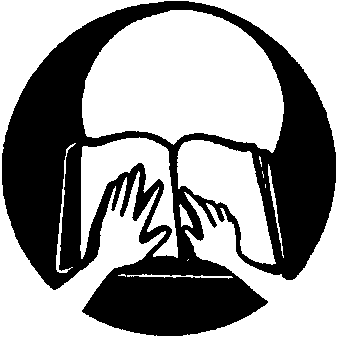 ZAVOD ZA SLEPO IN SLABOVIDNO MLADINO LJUBLJANA                             Langusova ulica 81000 LJUBLJANAtelefon: +386 (01) 2442-750fax:	  +386 (01) 2442-777Vzgajamo srečne in odgovorne otroke.Srečen in odgovoren si, ko veš, da zmoreš, imaš nadzor in občutek, da napreduješ.Na podlagi 60. d člena Zakona o Osnovni šoli  (Ur. l. RS št. 102/2007 in spremembe) predlagam naslednjiVZGOJNI NAČRT  ZAVODA ZA SLEPO IN SLABOVIDNO MLADINO LJUBLJANAza šolsko leto 2015/2016Vzgojni načrt Zavoda za slepo in slabovidno mladino (v nadaljevanju: Zavod) izhaja iz ciljev vzgojno-izobraževalnega procesa in je sestavni del Letnega delovnega načrta Zavoda.Vzgojni načrt Zavoda vsebuje:- temeljne vrednote in vzgojna načela- vzajemno sodelovalni odnos s starši- vzgojne dejavnosti šole- vzgojne postopke in ukrepe.Pri oblikovanju  Vzgojnega načrta sodelujejo strokovni delavci Zavoda, starši in učenci. Sprejme ga Svet Zavoda. Zakonodajna izhodišča za izdelavo Vzgojnega načrta Zavoda so:- Konvencija o otrokovih pravicah (OZN, sprejela Generalna skupščina, 1989)- Bela knjiga o vzgoji in izobraževanju v Republiki Sloveniji (izdalo MŠŠ, 1995)- Izhodišča kurikularne prenove (pripravil NKS, 1997)- Zakon o financiranju vzgoje in izobraževanja: 2. člen - Cilji vzgoje in izobraževanja,- Zakon o OŠ: 2. člen – cilji Osnovne šole.Mednarodna komisija v okviru UNESCA (Delors, 1996) pravi, da učenje temelji              na štirih stebrih:- vedeti,- znati delati, - znati živeti v skupnosti in eden z drugim,- znati biti.Vzgoja in izobraževanje morata omogočiti vsakemu človeku, da sam rešuje svoje probleme, oblikuje svoje odločitve in nosi svojo odgovornost.Temeljne vrednote, vzgojna načela, vizija ZavodaVizija vzgojnega dela v Zavodu je upoštevanje in spoštovanje temeljnih vrednot in vzgojnih načel pri vseh zaposlenih. Glede na dejstvo, da smo edina ustanova v RS, ki izvaja vzgojno-izobraževalne programe  za populacijo otrok z okvaro vida, je naša odgovornost in zaveza še pomembnejša. V obravnavo vključujemo otroke z okvaro vida od rojstva do zaključka srednješolskega izobraževanja, sodelujemo z njihovimi starši, družinami, pa tudi z vzgojitelji in učitelji v večinskih šolah.Cilj  vzgojnega dela je vsestranski in optimalni  razvoj celovite osebnosti otroka ali  mladostnika z okvaro vida. V izvajanje vzgojnega načrta Zavoda bomo vključevali otrokovo družino in širše družbeno okolje. Učenci z okvaro vida imajo na poti do znanja in celostnega razvoja več dodatnih ovir kot polnočutni sovrstniki, zato se še posebej zavedamo zahtevnosti njihove vzgoje. Nekateri učenci imajo poleg  okvare vida  še kakšno drugo oviranost, pogosto izhajajo iz socialno šibkejših družin.  Naše strokovno delovanje  zajema  območje   Republike Slovenije, saj obravnavamo tudi slepe in slabovidne učence v inkluzivnih šolah. Učenci, ki v času šolanja bivajo v domu učencev, so velik del leta iztrgani iz svojih družin, kar predstavlja dodatni vzgojni izziv.Naša temeljna vrednota je gradnja dobro povezane in delujoče skupnosti otrok in mladostnikov, njihovih družin in strokovnih delavcev Zavoda  v sodelovanju z drugimi družbenimi subjekti, da bi otrokom in mladostnikom lahko nudili najboljše možne pogoje za razvoj in učenje.Učenci z okvaro vida potrebujejo več opore in pomoči  kot njihovi videči sovrstniki, se pa pogosto zgodi, da se navadijo na pomoč in izgubijo motivacijo za samostojno opravljanje del. Pomemben cilj  je vzgojiti samostojne odrasle z dobro samopodobo, ki znajo izrabljati vse svoje potenciale in živeti polno življenje kljub oviranosti, ki jo povzroča okvara vida. Vse vzgojne aktivnosti so usmerjene v dobro spoznavanje samega sebe in drugih, medsebojno spoštovanje in razumevanje drugačnosti. Ne glede na stopnjo okvare vida (in morebitnih pridruženih motenj) menimo, da je potrebno pri vseh učencih in tudi zaposlenih gojiti zavest o odgovornosti za svoje življenje in dejanja. Zato se trudimo biti drug do drugega spoštljivi, gojimo nenasilje in prijateljstvo in  si pomagamo. Pomoč starejših učencev mlajšim deluje povezovalno in  daje starejšim učencem občutek lastne vrednosti, saj vidijo, da zmorejo in znajo.Dejavnosti vzgojnega načrta  predvidevajo neprestano pozornost vseh pri vseh aktivnostih ter se odvijajo preko celega dneva.Na Zavodu se ne izobražujejo le učenci, ampak tudi vsi zaposleni. Znanje je temeljna vrednota našega dela in bivanja. Izobražujemo se sami, saj stroka izjemno napreduje, učimo drug drugega (prenos znanj) in sodelujemo v več mednarodnih projektih, kjer delimo strokovne izkušnje z ustanovami iz drugih držav. Učencem in dijakom  želimo učno snov približati tako, kot ustreza vsakemu posamezniku, njegovim sposobnostim in učnemu stilu. Verjamemo, da je vsak učenec  lahko uspešen na kakšnem področju, kjer si razvija spretnosti in pozitivno samopodobo.Veliko dela in življenja  na Zavodu organiziramo tako, da učence vseh starosti učimo vsakodnevnih veščin in spretnosti, kot npr. kuhanje, pospravljanje, skrb za osebno higieno in urejenost. Želimo jih čim bolje opremiti za samostojno in neodvisno življenje. Želimo razvijati tudi  veščine, spretnosti in znanja,  ki jim bodo omogočala ustvarjalno preživljanje prostega časa ali celo zaslužek.Skrb za zdravo okolje je še ena vrednota v našem Zavodu. Učimo se o (ne)zdravih navadah (zdrava prehrana, kajenje, prezračevanje, osebna higiena, higiena prostora in okolja..). Učenci se udeležujejo humanitarnih akcij.   Pri pouku in prostočasnih aktivnostih razvijamo zavest o državni pripadnosti in narodni identiteti in vzgajamo za splošne, kulturne in civilizacijske vrednote.Še posebej pa, kar je za učence z okvaro vida še prav posebej pomembno, vzgajamo za spoštovanje in sprejemanje različnosti in  drugačnosti in za spoštovanje temeljnih človekovih pravic in svoboščin, vključno z našimi lastnimi.  V prostorih Zavoda se šolajo tudi učenci iz OŠ Lila, s katerimi si delimo  poleg učilnic še vse skupne prostore in Vrt čutil.  Skupno življenje zahteva prilagajanje in sprejemanje drugačnosti, kar bogati obe skupini.V bodoče se bomo še bolj povezovali z drugimi šolami in lokalno skupnostjo, da bomo učencem omogočili čim več izkušenj tudi izven našega, dokaj zavarovanega, okolja.Za nas je zelo pomembno, da življenje v Zavodu in domu učencev naredimo tudi prijetno, domače in zabavno. Delamo tudi s starši, ki so pogosto zelo obremenjeni. Učimo jih, da ob svojem otroku tudi uživajo.Za učence z okvaro vida je življenje lahko zelo naporno, sestavljeno iz dela in nalog za doseganje ciljev na vseh področjih dela in življenja. Tudi igra je pogosto »delo«. Želimo, da naši otroci tudi uživajo v življenju. Zato je  velik poudarek namenjen ustvarjalnosti. Letos bomo še bolje opremili tri prostore, namenjene učenju in  ustvarjalnosti. Nadaljevali bomo z učenjem vsakodnevnih veščin za samostojno življenje.Vse te dejavnosti in vrednote  prispevajo h kvalitetnejšemu življenju in uspešnejšemu učenju učencev v Zavodu. Vrednot se učimo, se  o njih pogovarjamo in jih predvsem živimo.Vzgojne dejavnosti Zavodaa) Proaktivne dejavnostiSo dejavnosti, ki razvijajo ugodno socialno klimo, občutek varnosti, sprejetosti in omogočajo sodelovanje.Med poukom,  razrednimi urami, odmori in med obšolskimi dejavnostmi stremimo k temu, da oblikujemo dogovore o temeljnih pravilih skupnega življenja in sodelovanja.V skladu z zmožnostmi učencev  jih vključujemo v načrtovanje in vrednotenje učenja in življenja. Poudarjamo in nagrajujemo zgledno vedenje in reagiramo na nepravilno vedenje tako, da se učenci lahko ozavestijo napak in izboljšajo svoje vedenje.Različne življenjske probleme obravnavamo s pomočjo svetovalne službe, študentov na praksi ter dnevno z učitelji in vzgojitelji. Trudimo se vzpostaviti veščine samokontrole in  samokritičnosti. S starši smo v pogostem stiku zato, da se enake vrednote in pravila izvajajo tudi doma .Na dijaških konferencah skupaj z dijaki iščemo ustrezne rešitve težav ali pa ideje za izboljšanje.b) Preventivne dejavnostiV primerih, ko zaznamo, da  se v šoli ali domu razvija kakšna neprimerna aktivnost, npr. zamujanje pouka, kajenje, pretirana uporaba socialnih omrežij in zapiranje vase in svoj prostor, reagiramo tako, da se najprej učitelji, svetovalni delavci  in vzgojitelji pogovorimo o morebitnih težavah in naredimo načrt, kako se bomo celostno lotili reševanja problema na vseh področjih življenja, ne le s pogovori. Pri spremljanju učenca ali njegovega neprimernega vedenja skušamo delovati enotno ter ga preusmerjati. c) Svetovanje in usmerjanjeCilji svetovanja in usmerjanja učencev so:- oblikovati lastne cilje in strategije za njihovo uresničevanje- organizirati lastno delo za večjo učinkovitost- spremljati svojo uspešnost- razmišljati in presojati o svojih vedenjih in ravnanjih drugih ljudi- prevzemati odgovornost in sprejemati posledice svojih dejanj. Nekateri učenci in njihove družine potrebujejo več tovrstne pomoči, ki jim je vedno na voljo. Z nekaterimi delamo sistematično skozi daljše časovno obdobje. Drugi potrebujejo tako pomoč le občasno ob trenutkih kriz ali posebnih odločitev , ali pa npr.  pri prehodu v kako drugo šolo ali v samostojno življenje.Pri poklicnem usmerjanju sodelujemo z Zavodom za zaposlovanje in nevladnimi organizacijami. Trudimo se preseči predsodke delodajalcev glede zaposlovanja oseb z okvaro vida. Dijake spodbujamo k razvijanju zaposlitvenih kompetenc, ki jim bodo v pomoč v času aktivnega iskanja zaposlitve.Svetovanje je lahko individualno, družinsko ali pa skupinsko (npr.  s celim razredom).Če ocenimo, da otrok potrebuje bolj specialistično pomoč (npr. pedopsihiatra), ga tja tudi napotimo.Psihologinja se z učenci pogovarja o njihovih stiskah, uči jih premagovati težave, pomaga sprejemati tisto, česar ne morejo spremeniti in jih spodbuja, da naredijo tisto, kar lahko.Da bi otrok lahko dobro sodeloval v vzgojnem procesu, mora biti zdrav. Zdravstveni tehnik se trudi  sestavljati dobre in zdrave jedilnike, učencem  daje predpisana zdravila in v primeru bolezni takoj poskrbi zanje. Sodeluje tudi kot član tima v domu, kjer učence uči o zdravih načinih življenja in jih spodbuja k športnim aktivnostim.Šport je tudi del zdravja in dobrega funkcioniranja, zato imajo naši otroci, poleg redne športne vzgoje  v sklopu pouka, že od vrtca naprej možnost prostočasnega športnega udejstvovanja pri različnih  športih , posebej pa še pri športih, ki so namenjeni ljudem z okvaro vida. Znotraj teh se udeležujejo tudi tekmovanj, kar krepi njihovo samozavest, jih vzgaja v skupinskem in športnem duhu.Pravila šolskega redaV veljavnih pravilnikih so opredeljene pravice in dolžnosti učencev, pravila hišnega reda, pravila obnašanja,  vzgojni ukrepi ipd. Ravno tako so tam opredeljene kršitve in posledice nepravilnih dejanj.Za vse učence izdelamo IP, kjer so opredeljene tudi posebnosti v vzgojnem programu za vsakega otroka posebej.Na tem mestu naj  omenimo le, da učenci svoje pravice in dolžnosti uveljavljajo v oddelčnih skupnostih, ki jih vodi razrednik, domski skupnosti, ki jo usmerja vzgojitelj in preko predstavnikov v različnih organih in delovnih telesih Zavoda.Vsi učenci so s temi pravilniki seznanjeni, kakor tudi njihovi starši.V primeru lažjih kršitev opozorimo učenca in se z njim pogovorimo. V  primeru hujših ali ponavljajočih kršitev  obvestimo starše in ukrepamo v skladu s Pravilnikom o vzgojnih ukrepih. Starši sodelujejo v procesu reševanja vzgojnih težav svojih otrok v fazi svetovanja in usmerjanja in so kot partner vključeni  v vseh nadaljnjih postopkih.  Pri izrekanju ukrepa upoštevamo osebnostno zrelost učenca, nagibe za kršitev, pedagoške posledice, ponavljanje kršitve in škodljivost dejanja. Upoštevamo pa tudi načelo postopnosti.Vzgojni ukrepi se uporabljajo:- kadar učenci zavračajo samopresojo, svetovanje in usmerjanje,- niso pripravljeni upoštevati potreb in pravic drugih- ponavljajo kršitve šolskih pravil in dogovorov. Izvajanje vzgojnih ukrepov je povezano s priložnostmi za učenje in spreminjanje vedenja. Za primerno ali celo odlično vedenje in uspešno delo v šoli učence pohvalimo ali jim izrečemo priznanje ustno ali pisno. Trudimo se pozitivno stimulirati dobro delo in vedenje. Pohvala je pomembna spodbuda, vendar je to lahko le, kadar je zaslužena.Vzgojni načrt Zavoda za slepo in slabovidno mladino Ljubljana je sprejel Svet Zavoda dne 08. 10. 2015 in začne veljati s 1. septembrom 2015.   Ravnateljica:							Predsednica Sveta Zavoda:Katjuša Koprivnikar						           Tatjana Murn___________________________________________________________________e-mail: zavod@zssm.si; Zakladni podračun: 01100-6030689853 pri UJP LjubljanaIDENTIFIKACIJSKA ŠT.: SI94559899; MATIČNA ŠTEVILKA: 5051134, spletna stran: www.zssm.si